	Как нам, таким серьезным, часто загруженным какой-то ерундой, общаться с нашими солнечными и яркими от природы детьми? 	Хотите наладить общение со своим ребенком и действительно быть для него МУДРЫМ, ТЕРПЕЛИВЫМ и ЛЮБЯЩИМ Родителем? 
	Приходите в наш Родительский Клуб "Дети + Родители = Диалог", который стартует 4 октября. Все дополнительная информация на сайте: «Школа для родителей «РА-ДУ-ГА»  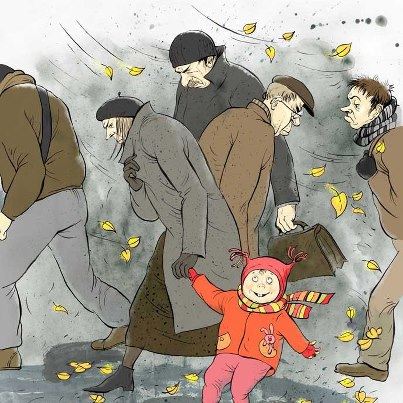 http://ra-du-ga.info/ПЛАНИРУЕМЫЕ МЕРОПРИЯТИЯ на 2013 год: 4 октября 20.00 - ОТКРЫТИЕ КЛУБА и вебинар "7 главных ошибок в воспитании детей"9 октября - Родительская ГостинаяГость - доктор психологических наук, директор Международного Института Комплексной Сказкотерапии, Татьяна Дмитриевна Зинкевич-Евстигнеева.  18 октября - вебинар "Как привлечь папу к воспитанию детей?"2 ноября - Родительская гостиная. Гость - психолог, сказкотерапевт, преподаватель Московского открытого педагогического университета, автор и редактор сборника "Слово о Семье. От сердца к сердцу", Соколова Ольга15 ноября - вебинар "Откуда берутся непослушные дети и что с этим делать?"6 декабря - Родительская гостиная. Гости - психологи-сказкотерапевты, арт-терапевты, преподаватели базового курса Сказкотерапии в Москве.20 декабря - вебинар "Как получить в подарок Волшебную Палочку и исполнить все свои желания?"ЖДЕМ ВАС!!!   